Go Safely Movement Newsletter Article Template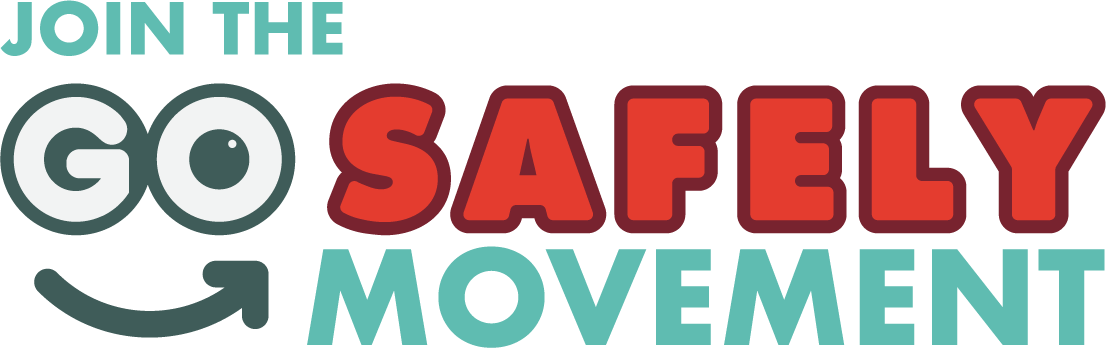 Every day, people are killed and seriously injured on our roads. Traffic crashes account for nearly 10 percent of all deaths in the United States. According to the National Highway Traffic Safety Administration, nearly 43,000 people died nationwide in 2021. That's almost 12 people per day in California. This estimate is the highest number of lives lost in nearly two decades.The California Office of Traffic Safety (OTS) launched the Go Safely Movement campaign, a statewide call to action to establish a strong safety culture by empowering communities to be more engaged in making their streets safer. The OTS is asking for the public’s feedback on how to best address traffic safety concerns in their community. You can join the Go Safely Movement and share your thoughts on what actions are needed to make our roads safer by taking the Community Call to Action Survey.The Go Safely Movement campaign is part of a national movement for achieving a vision of zero roadway deaths. Learn more at https://gosafelyca.org/thegosafelymovement/.